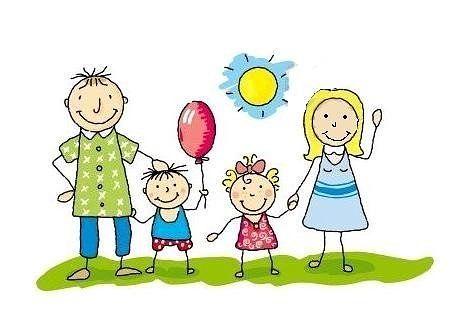 Консультация для родителей                   «Ответственное родительство»    Ответственное родительство? Известный российский психолог Р.В. Овчарова полагает, что родительская ответственность имеет двойственную природу: это ответственность перед социумом и перед «своей совестью». С одной стороны, общество устанавливает круг родительских обязанностей, формирует представления об ответственном и безответственном поведении. С другой стороны, большинство родителей знает, что лучше их ребенку – это подсказывает сердце, родительский инстинкт, помогающий заботиться о своем чаде, действовать ему на благо. Понятие родительской ответственности многогранно. Оно распространяется на уход за ребенком, кормление, заботу о его здоровье и безопасности, обучение и развитие, воспитание, отношение к ребенку, материальное обеспечение. Ответственность включает в себя и умение распределить обязанности в кругу семьи, придерживаться единого стиля воспитания, единой позиции по ключевым вопросам. Понимание ответственности зависит от системы ценностей родителей, их взглядов и стиля жизни. Например, кому-то может показаться безответственным взять полугодовалого ребенка в туристический поход. А родители-туристы не представляют себе, как можно оставить малыша с бабушками, лишить грудного вскармливания, свежего воздуха и общения с природой. Нередко мамы и папы вкладывают в понятие ответственности разный смысл. Традиционно мужчине отводится роль «добытчика», а женщине – роль «хранительницы домашнего очага». Для мужчины ответственность может заключаться, прежде всего, в финансовом обеспечении семьи, для женщины – в общении с ребенком, создании атмосферы уюта и тепла в доме. У каждого из нас есть свое представление об ответственном родителе – некий образ, возникающий на основе индивидуального социального опыта. Уже в юношеских мечтах мы представляем какими мы станем хорошими родителями. У одних этот образ  возникает в контрасте с воспоминаниями о своем «тяжелом детстве», у других наоборот – на основе положительного примера своих родителей, третьи формируют этот образ преимущественно под влиянием социокультурных образцов. Проведенное психологами исследование представлений современных взрослых об идеальном родителе показало, что, в целом, этот образ наделяется такими качествами, как: уверенный в себе, хороший организатор, не отличается чрезмерной ранимостью и впечатлительностью, расположен к сотрудничеству с детьми, ориентирован больше на детей, чем на себя, неагрессивный по отношению к детям, гибкий в конфликтных ситуациях, способен к самопожертвованию ради детей. В целом, такой усредненный образ идеального родителя можно охарактеризовать как более-менее гармоничный, за исключением того, что он некритичен к детям, излишне нереалистичен в суждениях и поступках по отношению к детям. При этом интересно, что идеальный родитель в представлениях сельских жителей должен быть советчиком и наставником для ребенка, уверенным в себе и настойчивым в достижении цели. В тоже время он нуждается в сотрудничестве с окружающими, готов помогать и сопереживать детям. Идеальный родитель в представлениях городских жителей характеризуется как настаивающий на своем, доминирующий, принимающий ответственность на себя, требующий доверия к себе, стремящийся к сотрудничеству с социумом в деле воспитания ребенка. Что касается различий в представлениях мужчин и женщин, то они достаточно закономерны и связаны с полоролевыми стереотипами: идеальный родитель в представлениях мужчин более властный, доминирующий, настойчивый и реалистичный, склонный полагаться на свои силы и возможности, уверенный в себе, принимающий на себя ответственность за действия и поступки своих детей. Идеальный родитель в представлениях женщин – более искренний, сочувствующий, сопереживающий, советующий и опекающий. Итак, таковы усредненные представления об идеальном родителе у наших современников.  Но мы должны понимать, что феномен родительства очень динамичен – каждая культура порождает определенную модель детско-родительских отношений: Так в древности ответственность родителей вполне сочеталась с традицией инфантицида – узаконенного убийства «лишних» детей, которых семья не в состоянии прокормить, в средневековье преобладал амбивалентный стиль, характеризующийся тем, что ребенок не считался отдельной духовной личностью и полноправным членом семьи. Несмотря на то, что к нему относились эмоционально, он получал отказ в признании индивидуальности и самостоятельности. В воспитании преобладала «лепка» характера, при сопротивлении такой лепке – ребенка следовала наказывать (в том числе и физически). С ускорением темпов информационного, технического и социальноэкономического развития общества в 19 и 20 веке возникает новый тип культуры, в рамках которой центром сосредоточения ценностей становится современность. В различных областях жизни люди теперь склонны решать любые жизненные проблемы, обращаясь не к традициям, а к самым новейшим достижениям науки, техники, к мнениям авторитетных современников. Это серьезно изменило отношения между поколениями. Ребенок становиться центром воспитания и научения, основные усилия родителей направлены на тренировку воли ребенка и подготовку его к самостоятельной жизни. Наконец, на наших глазах (что крайне сложно осознать) уже со второй половины XX в. происходит реальное становление нового типа культуры. Цивилизованный мир захлестнул водоворот глобальных информационных, технических, социальных, политических изменений, темпы и масштабы которых просто несоизмеримы с прежними историческими эпохами. Информационная революция (телекоммуникации, компьютер, Интернет) сделали огромный жизненный мир не только для взрослых, но и для детей более доступным, проницаемым. Информационные ресурсы, которые в прошлых культурах всегда нужно было добывать, отвоевывать у более образованных их хранителей, теперь становятся понятными детям, порой без специального посредничества учителей и родителей. Не случайно на каждом шагу мы наблюдаем различные житейские ситуации, когда «яйца курицу учат». Современные дети быстрее взрослых осваивают различные технические достижения; экономические, финансовые и политические инновации молодежи во многом определяют сейчас жизнь в стране. Ни один здравомыслящий взрослый в наши дни не дерзнет заявить, что он готовит своего ребенка к будущей жизни. Может ли он представить себе эту жизнь даже лет через 10, а тем более через 20-30 лет, когда нынешнее дитя войдет в пору зрелости? На родительские нравоучения и советы современные дети вполне резонно могут возражать, что опыт старших им мало пригодится. В современных условиях «эпицентр» главных жизненных ценностей перемещается в будущее. Конечно, в своих новациях подрастающее поколение все равно, как на плечах, стоят на опыте старших, но межпоколенные отношения в этой культуре все-таки уже иные. Практика взаимодействия с детьми теперь требует новых моделей образования, которые должны строиться на сотрудничестве взрослых и детей. Вместе с тем, мы зачастую по- прежнему ориентируемся на наследие тоталитарного подхода к воспитанию и как следствие, возникает ряд нарушений адекватности в понимании родительской ответственности.           Гиперответственность. Родительская ответственность всегда связана с некоторой тревогой, беспокойством за ребенка. Так хочется оградить свое чадо от неприятностей, сделать его детство счастливым и ничем не омраченным! Некоторым родителям сложно позволить уже подросшему ребенку проявлять самостоятельность, принимать решения самому. Они точно знают, с какими девочками и мальчиками можно, а с какими не следует дружить, занятия в каких секциях приносят пользу, а в каких являются напрасной тратой времени. В таких случаях ответственность перерастает в тотальный контроль за всеми сторонами жизни ребенка, подростка, а иногда и уже взрослого человека. У родителей с гипертрофированным чувством ответственности вырастают «маменькины сынки», не приспособленные к жизни без чьих-либо подсказок или «бунтари», игнорирующие мнение окружающих.       Другая крайняя форма ответственности – это перфекционизм, предъявление завышенных требований к своему отпрыску. По мнению таких родителей, их ребенок должен учиться лучше всех в классе, выигрывать различные конкурсы, достигать самых высоких результатов в любом деле, за которое берется. Это также создает немало трудностей во взрослой жизни – человек не умеет проигрывать, крайне болезненно переживает малейшие неудачи, предъявляет столь же высокие требования к окружающим, ему бывает трудно наладить как профессиональные, так и личные отношения. Говоря об ответственности, не стоит забывать о том, что ребенок – это пусть и нуждающаяся в родительской заботе и опеке, но все же самостоятельная личность. Задача родителей заключается, прежде всего, в том, чтобы помочь ребенку проявить себя, а не реализовывать все желания и амбиции мамы и папы.      Безответственность. В СМИ мы время от времени слышим шокирующие истории о жестоком обращении с детьми – родными или приемными. Подобные истории случаются не только в антисоциальных, но и во внешне вполне благополучных семьях. И не только в России, но и в самых цивилизованных государствах – США и странах Европы. Примерами безалаберных родителей могут быть любители выпивки, чьи дети растут безнадзорными, отцы, годами не платящие алименты, мамы, «сбагрившие» детей стареньким бабушкам и занимающиеся устройством личной жизни, родители, отказывающиеся от своих детей. Конечно, каждый родитель относится к воспитанию своего чада по-своему. Кого-то груз ответственности иногда тяготит, кому-то исполнение родительских обязанностей приносит радость и наполняет жизнь смыслом. Как бы высокопарно не звучали эти слова, но от ответственности сегодняшних родителей зависит не только благополучие каждого ребенка, но и целого поколения в будущем. Непродуктивные родительские стратегии:    - высокие требования и тотальный контроль. Ценности и личные амбиции родителей логично сказываются на воспитании. Так, например, если для самого родителя важно достигать успеха, того же он ждет от своего ребенка. Порой речь идет не просто о хорошей учебе: родители могут требовать от ребенка отличных результатов по всем предметам, а также ждут достижений на дополнительных секциях и кружках. Часто у таких детей вообще нет свободного времени, при этом родители могут видеть в этом сплошные плюсы: ребенок не болтается без дела и интенсивно развивается. Нередко в этой ситуации родители игнорируют интересы и способности ребенка: чему он сам хочет уделять время, по силам ли ему такие требования и интенсивность жизни. При этом если ребенок не справляется, это может вызвать бурную реакцию родителей в виде наказаний и усиления контроля. К каким последствиям для ребенка приводит такая стратегия? Состояние психического и физического истощения. Желания ребенка могут сильно расходиться с требованиями родителей: например, от него требуют высоких результатов по математике, а он хочет заниматься творчеством. Ребенок понимает, что его мнение не имеет значения, ощущает себя не значимым и потерянным, может падать самооценка. Часто дети не могут возразить напрямую, особенно в начальной школе. Можно наблюдать защитную реакцию: ребенок начинает чаще болеть, замыкаться в себе, теряет интерес к учебе, становится более пассивным и апатичны; - В подростковом возрасте ребенок может отстаивать свои желания реагировать бунтом, активным сопротивлением, и отношения с родителями могут значительно испортиться И наоборот, дети могут полностью отказаться от своих желаний, потерять контакт со своим Я, чтобы не разрушать отношения с родителями.         -  отсутствие внимания к ребенку. Противоположный первой стратегии вариант — это безразличие, невключенность родителей в обучение и воспитание ребенка. В такой ситуации ребенок большую часть времени предоставлен сам себе, редко видит родителей и мало проводит с ними времени. Часто это связано с большой занятостью родителей, когда нет времени и сил на общение, но за подобной стратегией могут стоять и более сложные психологические механи- змы, когда маме и/или папе не важно и не интересно общаться с ребенком. Это может быть и хорошо обеспеченная   семья, в которой внешне все в порядке, однако между родственниками нет никакого контакта. К каким последствиям для ребенка приводит такая стратегия? Ребенок чувствует себя покинутым, заброшенным. Может погрузиться в апатию, тоску, тревожность. Некоторые дети стараются привлечь внимание родителей трудным поведением — агрессией, конфликтами, протестными реакциями и т.д. За отказом учиться тоже нередко стоит призыв ребенка обратить на него внимание. Наконец, при возникновении проблем у такого ребенка дома просто некому заметить это и поддержать его, а значит поведенческие, психологические трудности могут усугубляться.         -непоследовательность. Иногда родители довольно хаотично действуют при воспитании ребенка: например, сначала ставят перед ребенком жесткие требования и ограничения, а затем никак не следят за их соблюдением. Родители могут запретить пользоваться гаджетами, а на следующий день не сказать ребенку ни слова, когда тот играет в телефон. Другой пример: обещали давать деньги за каждую хорошую оценку, но на третий раз внезапно перестали это делать, никак не объяснив это ребенку. В целом любые правила, которые введены и не соблюдаются, — это проявление непоследовательности. Еще одним ее проявлением могут быть яркие и внезапные смены эмоциональных реакций на одно и то же событие. Например, еще вчера мама радовалась высокой оценке, а сегодня реагирует безразличием. К каким последствиям для ребенка приводит такая стратегия? - Ребенок чувствует растерянность, формируется ощущение, что мир не очень надежен, правила игры в нем непонятны. Появляется ощущение безнадежности и беспомощности: у ребенка не получается контролировать происходящее, в любой момент может случиться что угодно. Постепенно ребенок может стать пассивным, потому что безопаснее бездействовать, в этом случае результат более предсказуемый.«ЗОЛОТЫЕ»правила воспитанияУчитесь слушать и слышать своего ребёнка.Постарайтесь сделать так, чтобы только вы снимали его эмоциональное напряжение.Не запрещайте детям выражать отрицательные эмоции.Умейте принять и любить его таким, каков он есть.Повиновение, послушание и исполнительность будут там, где они предъявляются разумно.К агрессивным проявлениям в поведении ребёнка приводит агрессивность семьи.		Как предупредить детскую агрессивность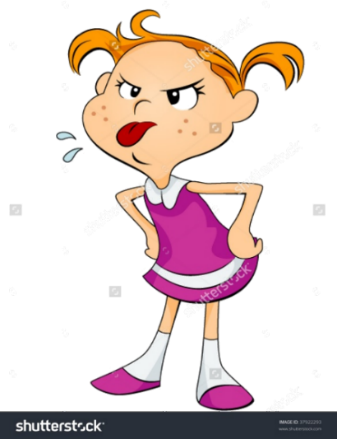 1. Не давайте своему ребёнку несбыточных обещаний, не вселяйте в его душу несбыточных надежд.2. Постарайтесь сохранить в своей семье атмосферу открытости и доверия.3. Не ставьте ребенку, каких бы то ни было условий.4. Будьте тактичны в проявлении мер воздействия на ребёнка.      5. Не наказывайте своего ребёнка за то, что позволяете делать себе.6. Не изменяйте своих требований по отношению к ребёнку в угоду чему-либо.7. Не шантажируйте своего ребёнка своими отношениями друг с другом.      8. Не бойтесь поделиться с ребёнком своими чувствами и слабостями.             9. Не ставьте свои отношения с собственным ребёнком в зависимость    от его  учебных успехов.Свод законов, с помощью которых можно преодолеть трудности в поведении ребёнка.Закон 1. Нужно учить ребёнка соблюдать определённые правила поведения терпеливо и постепенно.Закон 2. Запреты и требования должны быть гибкими, их не должно быть много.Закон 3. Требования и запреты не должны вступать в противоречие с важнейшими потребностями ребёнка.Закон 4. Запреты и требования, предъявляемые родителями, должны быть едиными.Закон 5. Запреты и требования должны разъясняться ребёнку.Закон 6. Запреты и требования должны предъявляться спокойным и доброжелательным тономСамое главное.  Ребенок должен расти с уверенностью в том, что его любят, что он самый дорогой, что в любую трудную минуту жизни он может прийти к вам и получить поддержку. Пусть ребенок видит, что он нужен и важен для вас! Делайте это чаще!!От души радуйтесь вашему сыну или дочке!Разговаривая с ребенком, чаще называйте его по имениГоворите со своим ребенком спокойно, заботливым, ободряющим тономКогда ребенок что-то говорит вам, старайтесь слушать его внимательно, смотрите в глаза и никогда не перебивайте, пока он не закончитИграйте с ребенком, умейте превратиться на время в маленькую девочку или маленького мальчишку. Ваше чадо будет в восторге от подобных игр с мамой и папой.Четко и ясно говорите ребенку то, что вы хотите ему сказать. Ему необходимо объяснять все просто.Подготовила педагог-психолог Г.А. Медведева.Используемая  литература:Консультирование родителей (законных представителей) по вопросам развития и образования детей: методические рекомендации / Под общ. ред. И.Ю. Тархановой, Г.О. Рощиной. – Ярославль: РИО ЯГПУ, 2021. 